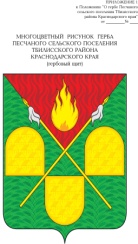 СОВЕТ ПЕСЧАНОГО СЕЛЬСКОГО ПОСЕЛЕНИЯ ТБИЛИССКОГО РАЙОНАРЕШЕНИЕот 18 марта 2019 года                                                                           №  215х. ПесчаныйО внесении изменений в решение Совета Песчаного сельского поселения Тбилисского района от 20 декабря 2018 года № 201  «О бюджете Песчаного сельского поселения Тбилисского района на 2019 год»Руководствуясь статьей 9 Бюджетного кодекса Российской Федерации, Федеральным законом от 06 октября 2003 года № 131 – ФЗ «Об общих принципах организации местного самоуправления в Российской Федерации», Положением о бюджетном процессе Песчаного сельского поселения Тбилисского района, утверждённым решением Совета Песчаного сельского поселения Тбилисского района  от 5 декабря 2016 года № 105, статьей 26,56,60 Устава Песчаного сельского поселения Тбилисского района, Совет Песчаного сельского поселения Тбилисского района решил:    1. Внести следующие изменения в решение Совета Песчаного сельского поселения Тбилисского района от 20 декабря 2018 года № 201 «О бюджете Песчаного сельского поселения Тбилисского района на 2019 год» :         1) Статью 13 настоящего решения изложить в новой редакции:«13. Утвердить объем бюджетных ассигнований муниципального дорожного фонда в сумме 786,312  рубля.»;2).   Приложение 1 «Объем поступлений доходов в бюджет Песчаногосельского поселения Тбилисского района по кодам видов (подвидов) доходов на 2019 год» изложить в новой редакции (приложение 1);3). Приложение 2 «Распределение бюджетных ассигнований по   разделам и подразделам  классификации расходов  бюджетов на 2019 год» изложить в новой редакции (приложение 2);4). Приложение 3 «Ведомственная структура расходов бюджета Песчаного сельского поселения Тбилисского района на 2019 год»  изложить в новой  редакции (приложение 3);2. Эксперту, специалисту администрации Песчаного сельского поселения Тбилисского района В.А. Олехнович обеспечить опубликование настоящего решения в сетевом издании «Информационный портал Тбилисского района».3. Настоящее решение вступает в  силу со дня его опубликования.Глава Песчаного сельскогопоселения Тбилисского района                                                       Н.В. Палатина                                                                        Приложение 1                                                                   к решению Совета Песчаного сельского поселения Тбилисского района                                                                          от 18 марта 2019 года № 215Объем поступлений доходов в бюджет Песчаного сельского поселения Тбилисского района по кодам видов (подвидов) доходов на 2019 год(тыс. рублей)*По видам и подвидам доходов, входящим в соответствующий группировочный код бюджетной классификации,  зачисляемым в местный бюджет в соответствии с законодательством Российской Федерации.Глава Песчаного сельскогопоселения Тбилисского района                                                      Н.В. Палатина                                                                         Приложение 2                                                                    к решению Совета Песчаного                                                                                                                              сельского поселения Тбилисского района                                                                  от 18 марта 2019 года № 215Распределение бюджетных ассигнований по разделам и подразделам  классификации расходов  бюджетов на 2019 год (тыс. рублей)Глава Песчаного сельскогопоселения Тбилисского района                                                      Н.В. ПалатинаПриложение 3к решению совета Песчаногосельского поселения Тбилисского районаот 18 марта 2019 года  № 215Ведомственная структура расходов бюджета Песчаного сельского поселения Тбилисского района на 2019 год(тыс. рублей)Глава Песчаного сельскогопоселения Тбилисского района                                                                                                                                      Н.В. ПалатинаКод бюджетной классификации доходовНаименование доходаСуммаИзменение+/-Сумма утвержденоСумма утвержденоСумма утверждено12345551 00 00000 00 0000 000Налоговые и неналоговые доходы5359,4295359,4291 01 02000 01 0000 110Налог на доходы физических лиц*324,000324,0001 03 02200 01 0000 110Акцизы1445,4291445,4291 05 03000 01 0000 110Единый сельскохозяйственный налог*1000,0001000,0001 06 01030 10 0000 110Налог на имущество физических лиц*170,000170,0001 06 06000 10 0000 110Земельный налог*2420,0002420,0002 00 00000 00 0000 000Безвозмездные поступления6671,4006671,4002 02 15001 10 0000 150Дотация бюджетам сельских поселений на выравнивание уровня бюджетной обеспеченности6578,9006578,9002 02 29999 10 0000 150Прочие субсидии бюджетам сельских поселений2 02 35118 10 0000 150Субвенции бюджетам сельских поселений на осуществление первичного воинского учета на территориях, где отсутствуют военные комиссариаты88,70088,7002 02 30024 10 0000 150Субвенции бюджетам поселений на выполнение передаваемых полномочий субъектов Российской Федерации3,8003,8002 07 05030 10 0000150Прочие безвозмездные поступления в бюджеты сельских поселений0,000+45,19645,196ВСЕГО ДОХОДОВВСЕГО ДОХОДОВ12030,829+45,19612076,025№
п/пНаименование РзПрСуммаИзменения +/-Сумма утвержденоСумма утвержденоСумма утвержденоСумма утвержденоСумма утверждено12345677777Всего расходов12888,67212933,868в том числе:1.Общегосударственные вопросы016147,2016147,201Функционирование высшего должностного лица муниципального образования0102736,500736,500Функционирование местных администраций01042091,8502091,850Обеспечение деятельности органов финансово-бюджетного надзора010616,00016,000Обеспечение проведения выборов и референдумов0107158,800158,800Другие общегосударственные вопросы01133144,0513144,0512.Национальная оборона0292,85492,854Мобилизационная и вневойсковая подготовка020392,85492,8543.Национальная безопасность и правоохранительная деятельность0311,00011,000Защита населения и территории от чрезвычайных ситуаций природного и техногенного характера, гражданская оборона03091,0001,000Другие вопросы в области национальной безопасности и правоохранительной деятельности                                                   030910,00010,0004.Национальная экономика041036,554-250,242786,312Дорожное хозяйство (дорожные фонды)04091033,524-250,242786,312Другие  вопросы в области национальной экономики04123,0303,0305.Жилищно - коммунальное хозяйство051720,128+240,1961960,324Коммунальное хозяйство05021540,128+215,1961755,324Благоустройство0503180,000+25,000      205,0006.      Образование071,0001,000Молодежная политика оздоровления детей07071,0001,0007.Культура, кинематография083863,435+40,0003903,435Культура08013863,435+40,0003903,4358.Физическая культура и спорт115,0005,000Развитие массового спорта на территории поселения11025,0005,0009.Средства массовой информации1210,00010,000Другие вопросы в области средств массовой информации120410,00010,00010.Обслуживание государственного и муниципального долга131,500+15,24216,742Обслуживание внутреннего муниципального долга13011,500+15,24216,742№ п/пНаименованиеВедРЗПРЦСРВРСуммаИзменения +/-Сумма утвержденоСумма утверждено1234567891010ВСЕГОВСЕГОВСЕГОВСЕГОВСЕГОВСЕГОВСЕГО12888,67212933,868администрация Песчаного сельского поселения Тбилисского районаадминистрация Песчаного сельского поселения Тбилисского района99212888,67212933,8681.Общегосударственные вопросы992016147,2016147,2011.1.Функционирование высшего должностного лица муниципального образования9920102736,500736,5001.1.1Обеспечение деятельности высшего органа исполнительной власти992010250 0 00 00000736,500736,500Расходы на обеспечение функций органов местного самоуправления992010250 1 00 00190736,500736,500Расходы на выплату персоналу в целях обеспечения выполнения функций муниципальными органами992010250 1 00 00190100736,500736,5001.2.Функционирование местных администраций99201042091,8502091,8501.2.1Обеспечение деятельности органа исполнительной власти992010451 0 00 000002091,8502091,850Обеспечение функционирования администрации992010451 1 00 000002091,8502091,850Расходы на обеспечение функций органов местного самоуправления992010451 1 00 001902091,8502091,850Расходы на выплату персоналу в целях обеспечения выполнения функций муниципальными органами992010451 1 00 001901001805,0001805,000Закупка товаров, работ и услуг для муниципальных нужд992010451 1 00  00190200181,050181,050Иные бюджетные ассигнования992010451 1 00  00190800102,000102,0001.2.2Обеспечение отдельных государственных полномочий Краснодарского края992010451 2 00 000003,8003,800Субвенции на осуществление отдельных полномочий по образованию и организации деятельности административных комиссий992010451 2  00 601903,8003,800Закупка товаров, работ и услуг для муниципальных нужд992010451 2  00 601902003,8003,8001.3.Обеспечение деятельности финансовых, налоговых и таможенных органов и органов финансового (финансово-бюджетного) надзора992010616,00016,000Обеспечение деятельности органов финансово-бюджетного надзора992010652 0 00 0000016,00016,000Передача полномочий по осуществлению внешнего муниципального финансового контроля контрольно-счетного органа992010652 1 00 2001016,00016,000Межбюджетные трансферты992010652 1 00 2001050016,00016,0001.4.Обеспечение проведения выборов и референдумов9920107158,800158,8001.4.1Проведение выборов и референдумов992010753 0 00 00000158,800158,800Обеспечение проведение выборов в муниципальном образовании992010753 0 00 10020158,800158,800Иные бюджетные ассигнования992010753 0 00 10020800158,800158,8001.5.Другие общегосударственные вопросы99201133144,0513144,0511.5.1Обеспечение деятельности подведомственных учреждений992011354 1 00 000003144,0513144,051Расходы на обеспечение деятельности (оказания услуг) муниципальных учреждений992011354 1 00 005902952,0872952,087Расходы на выплаты персоналу казенных учреждений992011354 1 00 005901002266,8852266,885Закупка товаров, работ и услуг для муниципальных нужд992011354  1 00 00590200601,600601,600Иные бюджетные ассигнования992011354  1 00 0059080021,00021,0001.5.3Прочие общегосударственные вопросы992011354 3 00 00000255,226225,0061.5.3.1Информатизация деятельности администрации поселения992011354 3 00 10040225,226225,226Закупка товаров, работ и услуг для муниципальных нужд992011354 3 00 10040200225,226225,2261.5.3.2Компенсационные выплаты руководителям КТОС992011354 3 00 1005028,80028,800Иные бюджетные ассигнования992011354 3 00 1005080028,80028,8001.5.3.3Мероприятия Противодействию коррупции992011354 3 00 102900,5000,500Закупка товаров, работ и услуг для государственных (муниципальных) нужд992011354 3 00 102902000,5000,5002.Национальная оборона9920292,85492,8542.1.Мобилизационная и вневойсковая подготовка992020392,85492,854Осуществление первичного воинского учета на территориях, где отсутствуют военные комиссариаты992020355 0 00 0000088,70088,7002.1.1.Субвенции на осуществление первичного воинского учета на территориях, где отсутствуют военные комиссариаты992020355 0 00 5118088,70088,700Расходы на выплату персоналу в целях обеспечения выполнения функций муниципальными органами992020355 0 00 5118010088,70088,700Осуществление первичного воинского учета на территориях, где отсутствуют военные комиссариаты992020355 0 00 103004,1544,154Осуществление первичного воинского учета на территориях, где отсутствуют военные комиссариаты (местный бюджет)992020355 0 00 103001004,1544,154Расходы на выплату персоналу в целях обеспечения выполнения функций муниципальными органами992020355 0 00 103001004,1544,1543.Национальная безопасность и правоохранительная деятельность9920311,00011,0003.1.Защита населения и территории от ЧС природного и техногенного характера, ГО99203091,0001,000Мероприятия в области защиты населения от чрезвычайных ситуаций992030956 1 00 000001,0001,000Предупреждение и ликвидация последствий чрезвычайных ситуаций и стихийных бедствий природного и техногенного характера992030956 1 00 100801,0001,000Закупка товаров, работ и услуг для государственных (муниципальных) нужд992030956 1 00 100802001,0001,0003.2.Другие вопросы в области национальной безопасности и правоохранительной деятельности992031410,00010,000Мероприятия по обеспечению пожарной безопасности992031453 3 00 0000010,00010,000Обеспечение первичных мер пожарной безопасности в границах населенных пунктов поселения992031453 3 00 1010010,00010,000Закупка товаров, работ и услуг для государственных (муниципальных) нужд992031453 3 00 1010020010,00010,0004.Национальная экономика992041036,554-250,242786,3124.1.Дорожное хозяйство (дорожные фонды)99204091036,554-250,242786,3124.1.1Дорожное хозяйство992040957 1 00 000001036,554-250,242786,3124.1.1.1Муниципальный дорожный фонд992040957 1 01 000001033,039-250,242782,797Дорожная деятельность в отношении автомобильных дорог местного значения в границах населенных пунктов992040957 1 01 101101033,039-250,242782,797Закупка товаров, работ и услуг для государственных (муниципальных) нужд992040957 1 01 101102001033,039-250,242782,7974.1.1.2Муниципальный дорожный фонд (остатки прошлых лет)992040957 1 02 000000,4850,485Дорожная деятельность в отношении автомобильных дорог местного значения в границах населенных пунктов992040957 1 02 101100,4850,485Закупка товаров, работ и услуг для государственных (муниципальных) нужд992040957 1 02 101102000,4850,4854.2.Другие вопросы в области национальной экономики99204123,0303,0304.2.1Муниципальная программа «Развитие малого и среднего предпринимательства Песчаного сельского поселения Тбилисского района на 2018-2020 годы»992041270 5 00 101303,0303,030Создание условий для развития малого и среднего предпринимательства992041270 5 00 101303,0303,030Закупка товаров, работ и услуг для государственных (муниципальных) нужд992041270 5 00 101302003,0303,0305.Жилищно-коммунальное хозяйство992051720,128+240,1961960,3245.1.Коммунальное хозяйство99205021540,128+215,1961755,3245.1.1Мероприятия в области коммунального хозяйства9920502540,128540,1285.1.1.1Организация водоснабжения населения и водоотведение992050258 2 02 00000540,128540,128Ремонт и реконструкция водоснабжения992050258 2 02 10162289,882289,882Закупка товаров, работ и услуг для муниципальных нужд992050258 2 02 10162200289,882289,882Субсидии на возмещение части затрат муниципальных унитарных предприятий992050258 2 02 10164250,246+170,000420,246Иные бюджетные ассигнования992050258 2 02 10164800250,246+170,000420,2465.1.1.2Муниципальная программа «Строительство газопровода низкого давления в хуторе Песчаный» на 2018-2020гг.992050270 6 00 000001000,000+45,1961045,196Мероприятия по реализации муниципальной программы- строительство газопровода992050270 6 00 101511000,000+46,1961045,196Закупка товаров, работ и услуг для муниципальных нужд992050270 6 00 101512001000,000+45,1961045,1965.2.Благоустройство9920503180,000+25,00205,0005.2.1Мероприятия по благоустройству поселения992050358 3 00 00000180,000+25,00205,0005.2.1.1Развитие систем наружного освещения поселения992050358 3 01 00000 150,000       +25,00175,000Обслуживание систем наружного освещения поселения992050358 3 01 10172150,000+25,00175,000Закупка товаров, работ и услуг для государственных (муниципальных) нужд992050358 3 01 10172200150,000+25,00175,0005.2.1.3Муниципальная программа «Благоустройство территории Песчаного сельского поселения Тбилисского района» на 2018-2020  годы.992050370 4 00 0000030,00030,000Мероприятия муниципальной программы — благоустройство территории Песчаного сельского поселения992050370 4 00 1017030,00030,000Закупка товаров, работ и услуг для государственных (муниципальных) нужд992050370 4 00 1017020030,00030,0006.Образование992071,0001,0006.1.Молодежная политика и оздоровление детей99207071,0001,000Молодежная политика992070764 0 00 000001,0001,000Мероприятия по работе с детьми и молодежью в поселении992070764 0 00 102801,0001,000Закупка товаров, работ и услуг для государственных (муниципальных) нужд992070764 0 00 102802001,0001,0007.Культура, кинематография992083863,435+40,003903,4357.1.Культура99208013863,435+40,003903,4357.1.1Дворцы и дома культуры, другие учреждения культуры992 08 0160 1 00 000003863,435+40,003903,435Расходы на обеспечение деятельности (оказания услуг) муниципальных учреждений992080160 1 00 005903389,8733389,873Предоставление субсидий муниципальным бюджетным, автономным учреждениям и иным некоммерческим организациям992080160 1 00 005906003389,8733389,8737.1.2.Муниципальная программа «Ремонт объектов культуры в Песчаном сельском поселении на 2019 – 2021 годы»992080170 8 00 000000,0+40,0040,000Мероприятия муниципальной программы —капитальный ремонт х. Веревкина Песчаного сельского поселения992080170 8 00 090200,0+40,0040,000Закупка товаров, работ и услуг для государственных (муниципальных) нужд992080170 8 00 090202000,0+40,0040,0007.1.3Библиотеки992 08 0160 2 00 00000437,562473,562Передача полномочий по осуществлению библиотечного обслуживания992080160 2 00 20020437,562473,562Межбюджетные трансферты992080160 2 00 20020500437,562473,5628.Физическая культура и спорт992115,0005,0008.1.Массовый спорт99211025,0005,0008.1.1Развитие массового спорта на территории поселения992110261 0 00 000005,0005,000Организация и проведение официальных физкультурно-оздоровительных и спортивных мероприятий поселения992110261 0 00 102505,0005,000Закупка товаров, работ и услуг для государственных (муниципальных) нужд992110261 0 00 102502005,0005,0009.Средства массовой информации9921210,00010,0009.1.Другие вопросы в области средств массовой информации992120410,00010,000Информационное обеспечение жителей поселения992120462 0 00 0000010,00010,000Публикация в СМИ, изготовление НПА992120462 0 00 1026010,00010,000Закупка товаров, работ и услуг для муниципальных нужд992120462 0 00 1026020010,00010,00010.Обслуживание государственного и муниципального долга992131,500+15,24216,74210.1Обслуживание муниципального долга99213011,500+15,24216,742Внутренний муниципальный долг992130163 0 00 000001,500+15,24216,742Бюджетные кредиты992130163 2 00 102701,500+15,24216,742Процентные платежи по муниципальному долгу992130163 2 00 102707001,500+15,24216,742